которые имеют стандартизированную форму, и содержание которых соответствует реализуемым образовательным программам. 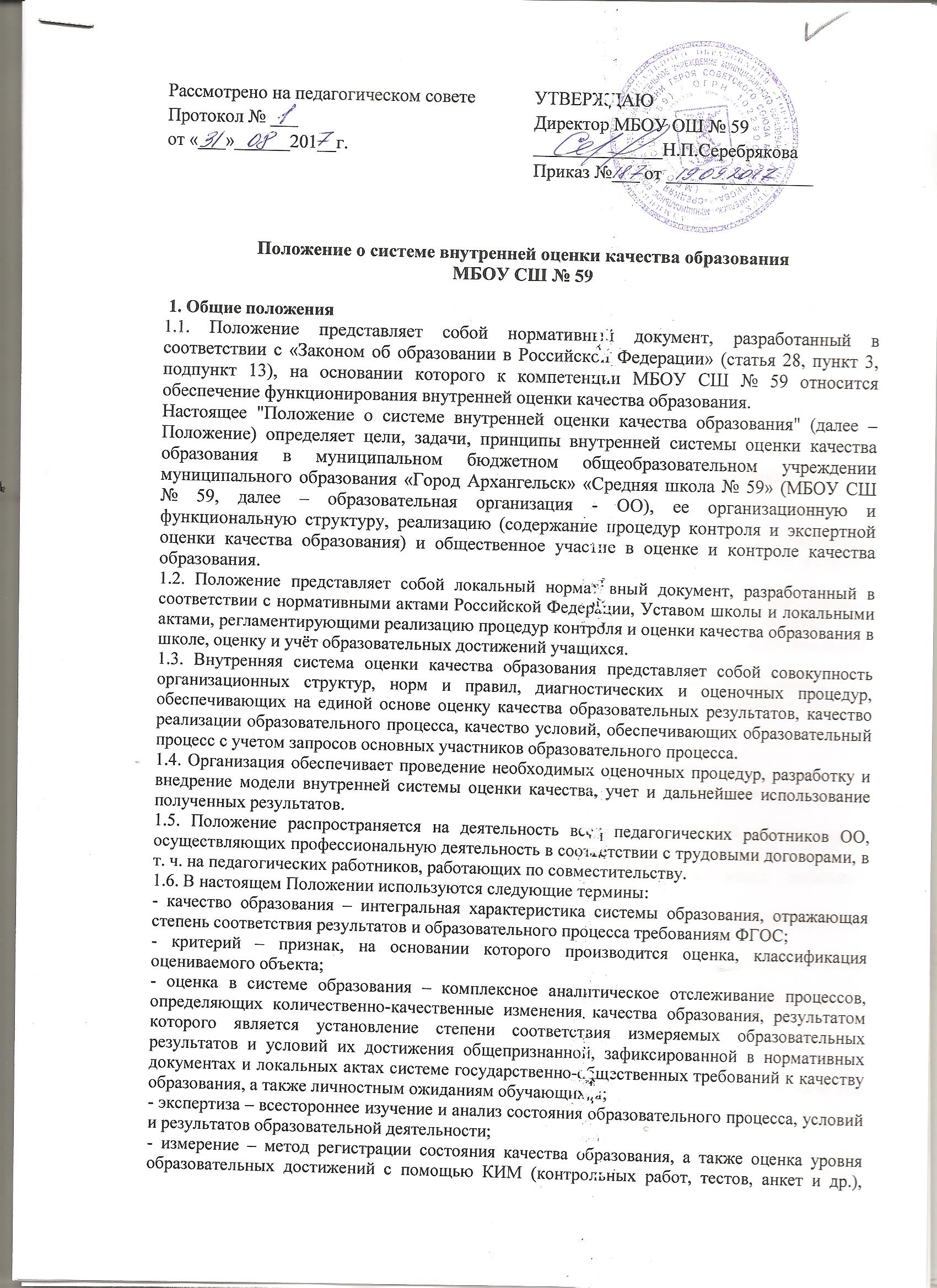 1.8. Оценка качества образования осуществляется посредством:- системы внутренней оценки качества образования;общественно-профессиональной экспертизы качества образования; - лицензирования; - государственной аккредитации; - государственной итоговой аттестации выпускников; - внешнего мониторинга качества образования. 1.9. В качестве источников данных для оценки качества образования используются: - образовательная статистика; - промежуточная и итоговая аттестация; - мониторинговые исследования; - социологические опросы; - отчеты работников школы; - посещение уроков и внеурочных мероприятий; - данные журналов (бумажная и электронная форма). 2. Основные цели, задачи и принципы внутренней системы оценки качества образования 2.1. Целями внутренней системы оценки качества образования являются: - формирование единой системы оценки состояния образования, обеспечивающей определение факторов и своевременное выявление изменений, влияющих на качество образования в ОО; - получение объективной информации о функционировании и развитии системы образования в ОО, тенденциях его изменения и причинах, влияющих на его уровень; - предоставление всем участникам образовательного процесса и общественности достоверной информации о качестве образования; - принятие обоснованных и своевременных управленческих решений по совершенствованию образования и повышение уровня информированности потребителей образовательных услуг при принятии таких решений; - прогнозирование развития образовательной системы ОО. 2.2. Задачами построения системы оценки качества образования являются: - формирование единого понимания критериев оценки качества образования и подходов к его измерению; - формирование системы аналитических критериев и показателей, позволяющей эффективно реализовывать основные цели оценки качества образования; - формирование ресурсной базы и обеспечение функционирования школьной образовательной статистики и мониторинга качества образования; - осуществление самообследования состояния развития и эффективности деятельности ОО; - определение степени соответствия условий осуществления образовательного процесса требованиям ФГОС; - определение степени соответствия образовательных программ нормативным требованиям и запросам основных потребителей образовательных услуг; - обеспечение доступности качественного образования; - оценка уровня индивидуальных образовательных достижений учащихся; - определение в рамках мониторинговых исследований степени соответствия качества образования на различных ступенях обучения ФГОС; - выявление факторов, влияющих на качество образования; - содействие повышению квалификации учителей, принимающих участие в процедурах оценки качества образования; определение направлений повышения квалификации педагогических работников по вопросам, касающимся требований к аттестации педагогов, индивидуальным достижениям учащихся; - определение рейтинга педагогов и стимулирующих доплат им; - расширение общественного участия в управлении образованием в ОО. 2.3. В основу внутренней системы оценки качества образования положены следующие принципы: - объективности, достоверности, полноты и системности информации о качестве образования; - реалистичности требований, норм и показателей качества образования, их социальной и личностной значимости, учета индивидуальных особенностей развития отдельных обучающихся при оценке результатов их обучения и воспитания; - открытости оценки качества образования; преемственности, интеграции в муниципальную систему оценки качества образования;- доступности информации о состоянии и качестве образования для различных групп потребителей; - рефлексивности, реализуемый через включение педагогов в самоанализ и самооценку деятельности с опорой на объективные критерии и показатели; повышения потенциала внутренней оценки, самооценки, самоанализа каждого педагога; - оптимальности использования источников первичных данных для определения показателей качества и эффективности образования (с учетом возможности их многократного использования); - инструментальности и технологичности используемых показателей (с учетом существующих возможностей сбора данных, методик измерений, анализа и интерпретации данных, подготовленности потребителей к их восприятию); - минимизации системы показателей с учетом потребностей разных уровней управления; сопоставимости системы показателей с региональными аналогами; - взаимного дополнения оценочных процедур, установления между ними взаимосвязей и взаимозависимости; - соблюдения морально-этических норм при проведении процедур оценки качества образования в школе. 3. Организационная и функциональная структура внутренней системы оценки качества образования 3.1. Организационная структура, занимающаяся внутренней оценкой, экспертизой качества образования и интерпретацией полученных результатов, включает в себя: администрацию ОО, педагогический совет, методический совет, методические объединения учителей-предметников, временные структуры (медико - психолого - педагогический консилиум, комиссии и др.). 3.2. Администрация ОО: - формирует, утверждает приказом руководителя ОО и контролирует исполнение блока локальных актов, регулирующих функционирование внутренней системы оценки качества образования ОО и приложений к ним; - разрабатывает мероприятия и готовит предложения, направленные на совершенствование системы внутренней оценки качества образования ОО, участвует в этих мероприятиях; - обеспечивает на основе образовательной программы проведение в ОО контрольно-оценочных процедур, мониторинговых, социологических и статистических исследований по вопросам качества образования; - организует систему мониторинга качества образования в ОО, осуществляет сбор, обработку, хранение и предоставление информации о состоянии и динамике развития; анализирует результаты оценки качества образования на уровне ОО; - организует изучение информационных запросов основных пользователей системы оценки качества образования; - обеспечивает условия для подготовки работников ОО и общественных экспертов к осуществлению контрольно-оценочных процедур; - обеспечивает предоставление информации о качестве образования на окружной и муниципальный уровни системы оценки качества образования; формирует информационно-аналитические материалы по результатам оценки качества образования (анализ работы за учебный год, публичный доклад); - принимает управленческие решения по развитию качества образования на основе анализа результатов, полученных в процессе реализации внутренней системы оценки качества образования. 3.3. Методический совет и методические объединения учителей-предметников: - участвуют в разработке методик оценки качества образования; системы показателей, характеризующих состояние и динамику развития ОО; критериев оценки результативности профессиональной деятельности педагогов ОО; - содействуют подготовке работников школы и общественных экспертов к осуществлению контрольно-оценочных процедур; - проводят экспертизу организации, содержания и результатов аттестации учащихся и формируют предложения по их совершенствованию; - содействует определению стратегических направлений развития системы образования в ОО; - содействует реализации принципа общественного участия в управлении образованием в ОО; - инициирует и участвует в организации конкурсов образовательных программ, конкурсов педагогического мастерства, образовательных технологий; - принимает участие: – в формировании информационных запросов основных пользователей системы оценки качества образования ОО; – обсуждении системы показателей, характеризующих состояние и динамику развития системы образования; – экспертизе качества образовательных результатов, условий организации образовательного процесса в ОО; – оценке качества и результативности труда работников ОО, распределении выплат стимулирующего характера работникам и согласовании их распределения в порядке, установленном локальными актами ОО; - содействует организации работы по повышению квалификации педагогических работников, развитию их творческих инициатив; - заслушивает информацию и отчеты педагогических работников, доклады представителей организаций и учреждений, взаимодействующих с ОО по вопросам образования и воспитания подрастающего поколения, в т. ч. сообщения о проверке соблюдения санитарно-гигиенического режима в школе, об охране труда, здоровья и жизни учащихся и другие вопросы образовательной деятельности ОО; - принимает решение о перечне учебных предметов, выносимых на промежуточную аттестацию по результатам учебного года. 4. Реализация внутренней оценки качества образования 4.1. Реализация внутренней оценки качества образования осуществляется на основе нормативных актов Российской Федерации, регламентирующих реализацию всех процедур контроля и оценки качества образования. 4.2. Мероприятия по реализации целей и задач внутренней системы оценки качества образования планируются и осуществляются на основе проблемного анализа образовательного процесса школы, определения методологии, технологии и инструментария оценки качества образования. 4.3. Предметами внутренней системы оценки качества образования являются: 4.3.1. Качество образовательных результатов: - предметные результаты обучения (включая сравнение данных внутренней и внешней диагностики, в т. ч. ГИА и ЕГЭ); - метапредметные результаты обучения (включая сравнение данных внутренней и внешней диагностики); - личностные результаты (включая показатели социализации учащихся); - здоровье учащихся (динамика); - достижения учащихся на конкурсах, соревнованиях, олимпиадах; - удовлетворенность родителей качеством образовательных результатов. 4.3.2. Качество реализации образовательного процесса: - основные образовательные программы; - дополнительные образовательные программы (соответствие запросам родителей); - реализация учебных планов и рабочих программ; - качество уроков и индивидуальной работы с учащимися; - качество внеурочной деятельности (включая классное руководство); - удовлетворенность учащихся и родителей уроками и условиями в ОО. 4.3.3. Качество условий, обеспечивающих образовательный процесс: - материально-техническое обеспечение; - информационно-развивающая среда (включая средства ИКТ и учебно-методическое обеспечение); - санитарно-гигиенические и эстетические условия; медицинское сопровождение и общественное питание; - психологический климат в ОО; - использование социальной сферы микрорайона и города; - кадровое обеспечение (включая повышение квалификации, инновационную и научно-методическую деятельность педагогов); - общественно-государственное управление (совет учреждения, педагогический совет, родительские комитеты, ученическое самоуправление) и стимулирование качества образования; - документооборот и нормативно-правовое обеспечение (включая программу развития ОО). 4.4. Внутренняя система оценки качества образования реализуется посредством существующих процедур и экспертной оценки качества образования. 4.5. В качестве инструмента, призванного наполнить содержанием оценку и обеспечить измерение результатов деятельности ОО, привлекаются ресурсы электронного журнала. 4.6. Для проведения оценки качества образования из всего спектра получаемых в рамках информационной системы оценки качества образования показателей определяется набор ключевых показателей, позволяющих провести сопоставительный анализ образовательной системы ОО. Совокупность показателей обеспечивает возможность описания состояния системы, дает общую оценку результативности ее деятельности. 4.7. Периодичность проведения оценки качества образования, субъекты оценочной деятельности устанавливаются в плане внутренней системы оценки качества образования. 4.8. Гласность и открытость результатов оценки качества образования осуществляется путем предоставления информации: - основным потребителям результатов внутренней системы оценки качества образования; - средствам массовой информации через публичный доклад; - размещение аналитических материалов, результатов оценки качества образования на официальном сайте ОО. 